05/02/2024BionexoRESULTADO – TOMADA DE PREÇO02452EM55211HEAPA2O Instituto de Gestão e Humanização – IGH, entidade de direito privado e sem fins lucrativos, classificado comoOrganização Social, vem tornar público o resultado da Tomada de Preços, com a finalidade de adquirir bens, insumos eserviços para o HEAPA - Hospital Estadual de Aparecida de Goiânia, com endereço à Av. Diamante, s/n - St. Conde dosArcos, Aparecida de Goiânia/GO, CEP: 74.969-210.Art. 10º Não se exigirá a publicidade prévia disposta no artigoII. EMERGÊNCIA: Nas compras ou contratações realizadas em caráter de urgência ou emergência, caracterizadas pelaocorrência de fatos inesperados e imprevisíveis, cujo não atendimento imediato seja mais gravoso, importando em prejuízosBionexo do Brasil Ltda ou comprometendo a segurança de pessoas ou equipamentos, reconhecidos pela administração.Relatório emitido em 05/02/2024 08:42CompradorIGH - HUAPA - HOSPITAL DE URGÊNCIA DE APARECIDA DE GOIÂNIA (11.858.570/0004-86)AV. DIAMANTE, ESQUINA C/ A RUA MUCURI, SN - JARDIM CONDE DOS ARCOS - APARECIDA DE GOIÂNIA,GO CEP: 74969-210Relação de Itens (Confirmação)Pedido de Cotação : 332704597COTAÇÃO Nº 55211 - MANUTENÇÃO PREDIAL - HEAPA JAN/2024Frete PróprioObservações: *PAGAMENTO: Somente a prazo e por meio de depósito em conta PJ do fornecedor. *FRETE: Sóserão aceitas propostas com frete CIF e para entrega no endereço: AV. DIAMANTE, ESQUINA C/ A RUAMUCURI, JARDIM CONDE DOS ARCOS, AP DE GOIÂNIA/GO CEP: 74969210, dia e horário especificado.*CERTIDÕES: As Certidões Municipal, Estadual de Goiás, Federal, FGTS e Trabalhista devem estar regularesdesde a data da emissão da proposta até a data do pagamento. *REGULAMENTO: O processo de comprasobedecerá ao Regulamento de Compras do IGH, prevalecendo este em relação a estes termos em caso dedivergência.Tipo de Cotação: Cotação EmergencialFornecedor : Todos os FornecedoresData de Confirmação : TodasFaturamentoMínimoValidade daPropostaCondições dePagamentoFornecedorPrazo de EntregaFrete ObservaçõesFERRAGISTA AREIAO EIRELIGOIÂNIA - GOMaria Salette Bastos - (62) 3285-5 dias apósconfirmação1R$ 0,000005/02/202430 ddlCIFnull2000areiaofer@gmail.comMais informaçõesProgramaçãode EntregaPreçoUnitário FábricaPreçoValorTotalProduto CódigoFabricante Embalagem Fornecedor Comentário JustificativaRent(%) QuantidadeUsuário1KIT76760-KITUNIDADE FERRAGISTAAREIAOnull-R$R$1 UnidadeR$490,0000DaniellyEvelynPereira DaCruzTOMADA EPLUGUE 16PINOS CABOPG21 16A -KITTOMADA EPLUGUETOMADA EPLUGUE 16PINOS CABOPG21 16A -KITTOMADA EPLUGUE490,0000 0,0000EIRELI02/02/202414:01INDUSTRIALINDUSTRIAL16 PINOS +T16 PINOS +TCOMPOSTOPOR 1 PLUGCARCAÇASAÍDALATERAL +PRENSACOMPOSTOPOR 1 PLUGCARCACASAIDALATERAL +PRENSACABO PG21,CABO PG21,01 BASECOM 201 BASECOM 2TRAVASTRAVASLATERAIS, 1MIOLOMACHO 16POLOS +TERRA, 1MIOLOLATERAIS, 1MIOLOMACHO 16POLOS +TERRA, 1MIOLOFÊMEA 16POLOS +TERRA.CORRENTEDEFEMEA 16POLOS +TERRA.CORRENTEDETRABALHO:TRABALHO:16A. GRAUDE16A. GRAUDEPROTEÇÃO:IP65PROTECAO:https://bionexo.bionexo.com/jsp/RelatPDC/relat_adjudica.jsp1/2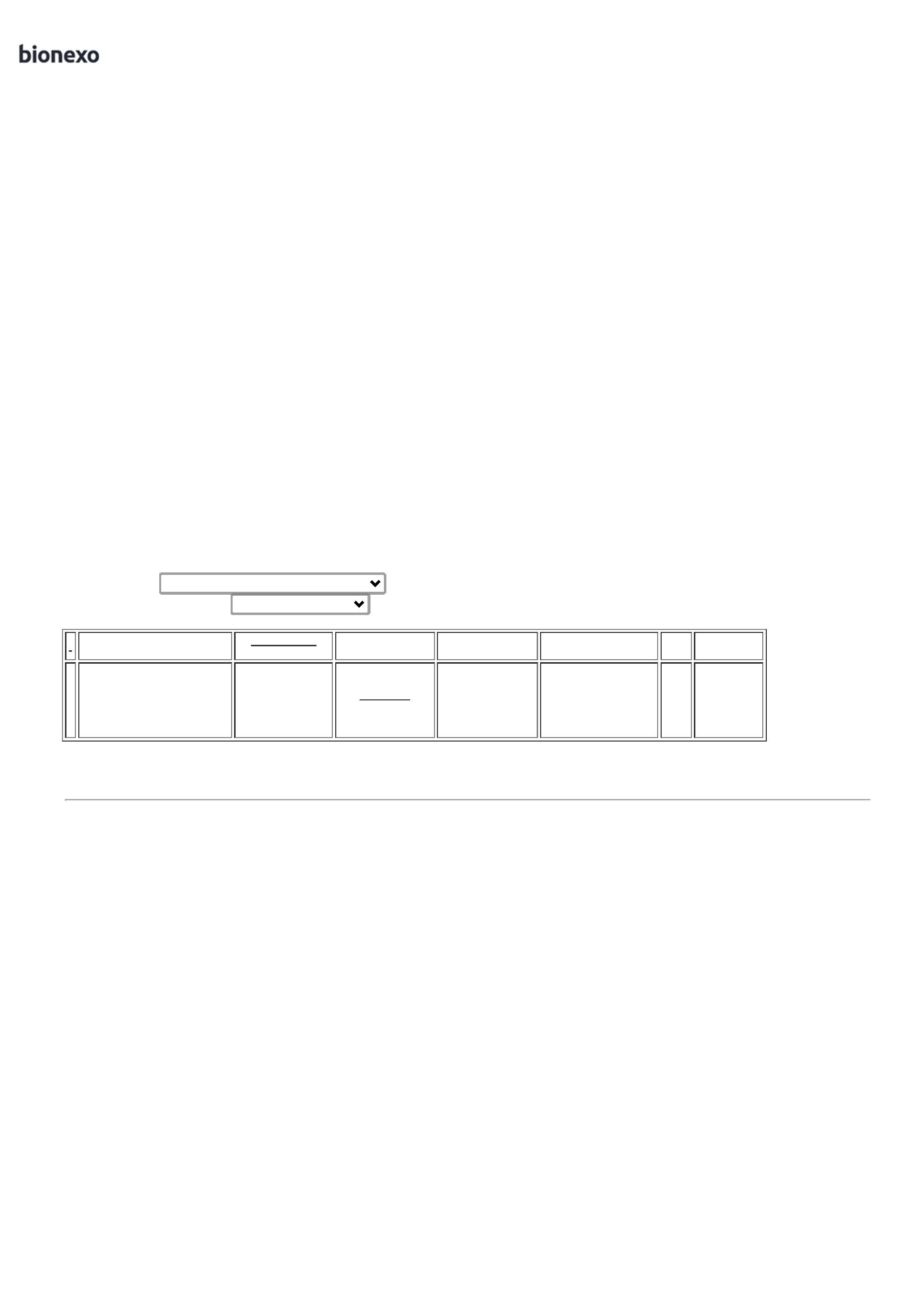 05/02/2024BionexoIP65 -diversosTotalParcial:R$490,000011.0.0Total de Itens da Cotação: 1Total de Itens Impressos: 1TotalGeral:R$490,0000Clique aqui para geração de relatório completo com quebra de páginahttps://bionexo.bionexo.com/jsp/RelatPDC/relat_adjudica.jsp2/2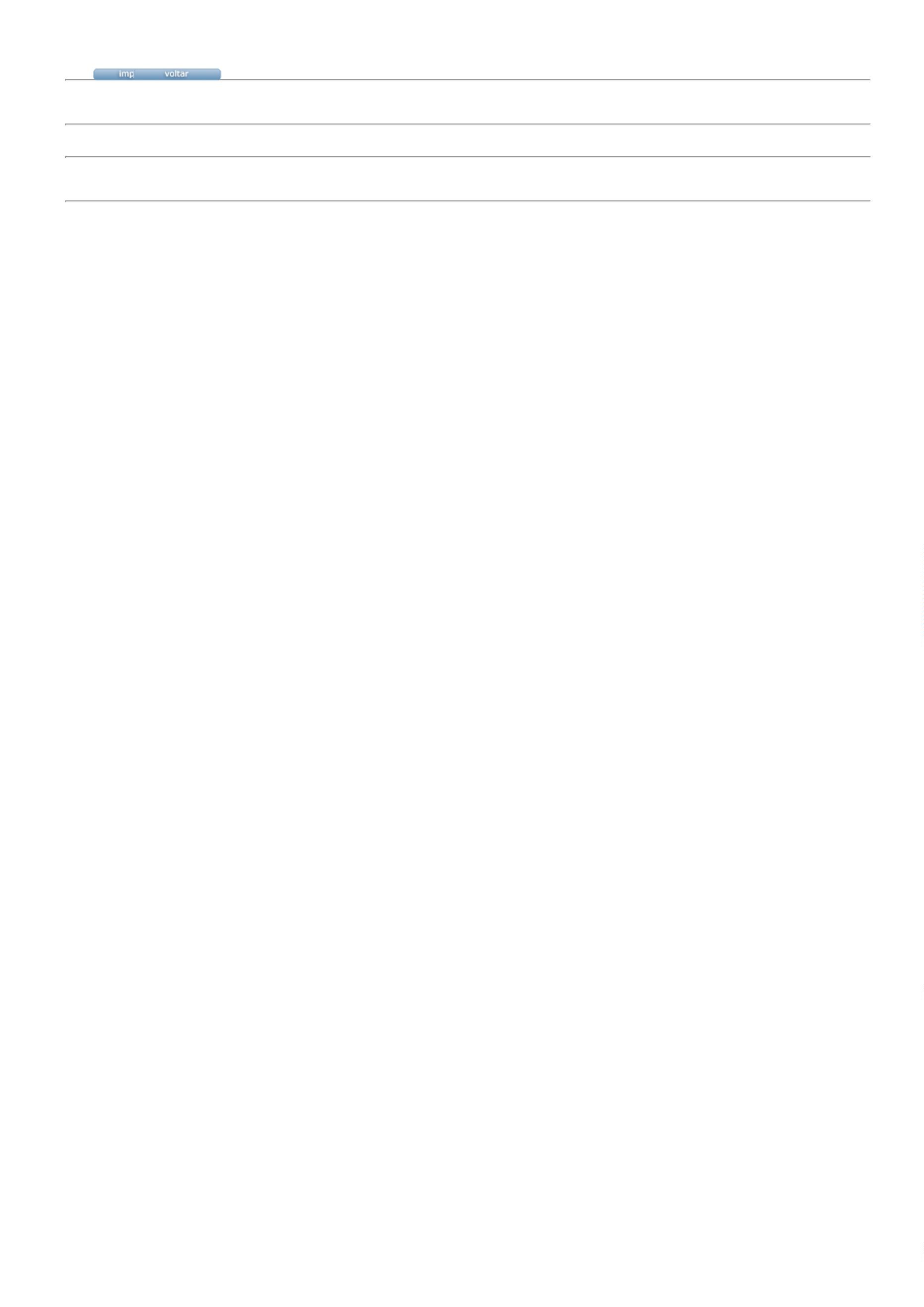 